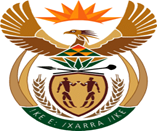 MINISTRY:  JUSTICE AND CORRECTIONAL SERVICESREPUBLIC OF SOUTH AFRICANATIONAL ASSEMBLYQUESTION FOR WRITTEN REPLYPARLIAMENTARY QUESTION NO: 2869DATE OF QUESTION: 02 SEPTEMBER 2022DATE OF SUBMISSION: 16 SEPTEMBER 2022Mr M M Chabangu (EFF) to ask the Minister of Justice and Correctional Services: In light of the high crime rate in the Republic, what plans has his department put in place to build more correctional facilities? 					NW3469EREPLY:The department is currently undertaking the below listed projects to address inmate accommodationENDPROJECTCOMMENTSThe repair and upgrade of the Integrated Security System at Emthonjeni Youth Facility to restore 288 bed spacesProgress is at 85% and completion is estimated for March 2023The upgrading of Parys Correctional Facility to provide an approximate of 250 beds Construction is at 55%, completion is estimated for 03 April 2023. The upgrading of the Burgersdorp Correctional Facility to a new generation Facility to provide an approximate of 500 bedsSite was handed over to contractor in April 2022, construction is in the initial stage with an estimated completion of June 2026The upgrade of the Litchenburg Correctional Facility to provide an approximate of 500 bed spacesDesign is at advanced stage, department in discussions with Local Municipality on supply of bulk services.Construction of Richards Bay Correctional Facility with an approximate 1000 bed spacesConsultants have been appointed by Department of Public works and Infrastructure and are busy with planning on all three projects. Construction of Kirkwood Correctional Facility with an approximate 500 bed spacesConsultants have been appointed by Department of Public works and Infrastructure and are busy with planning on all three projects. Construction of a new facility at Leeuwkop with an approximate 1500 bed spacesConsultants have been appointed by Department of Public works and Infrastructure and are busy with planning on all three projects. 